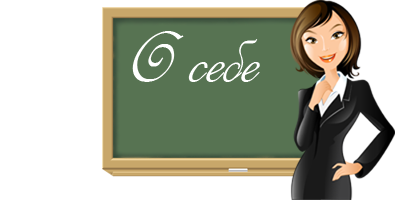 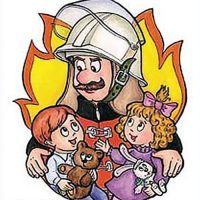 Правила пожарной безопасности для детей в стихах и картинкахПожар - это всегда огромная опасность для человека, и с этим не поспоришь. 
Но если взрослые знают и об опасности любого возгорания, и о том, как следует вести себя при пожаре, то дети такой информацией обычно не владеют, и при пожаре они оказываются беззащитны.По этой причине обучение детей правилам пожарной безопасности нужно начинать как можно раньше.Действия при пожаре для детей практически такие же, что и для взрослых.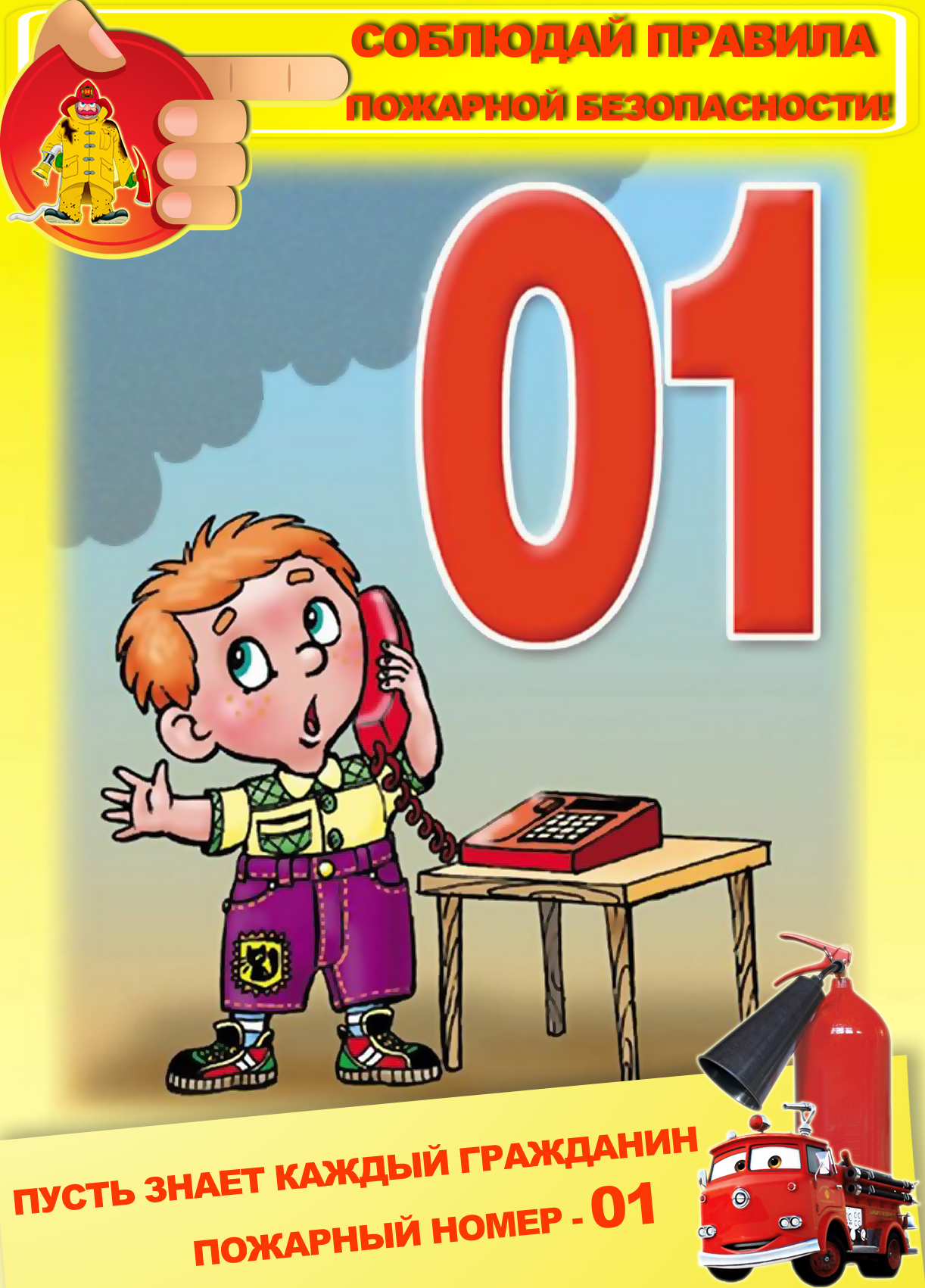 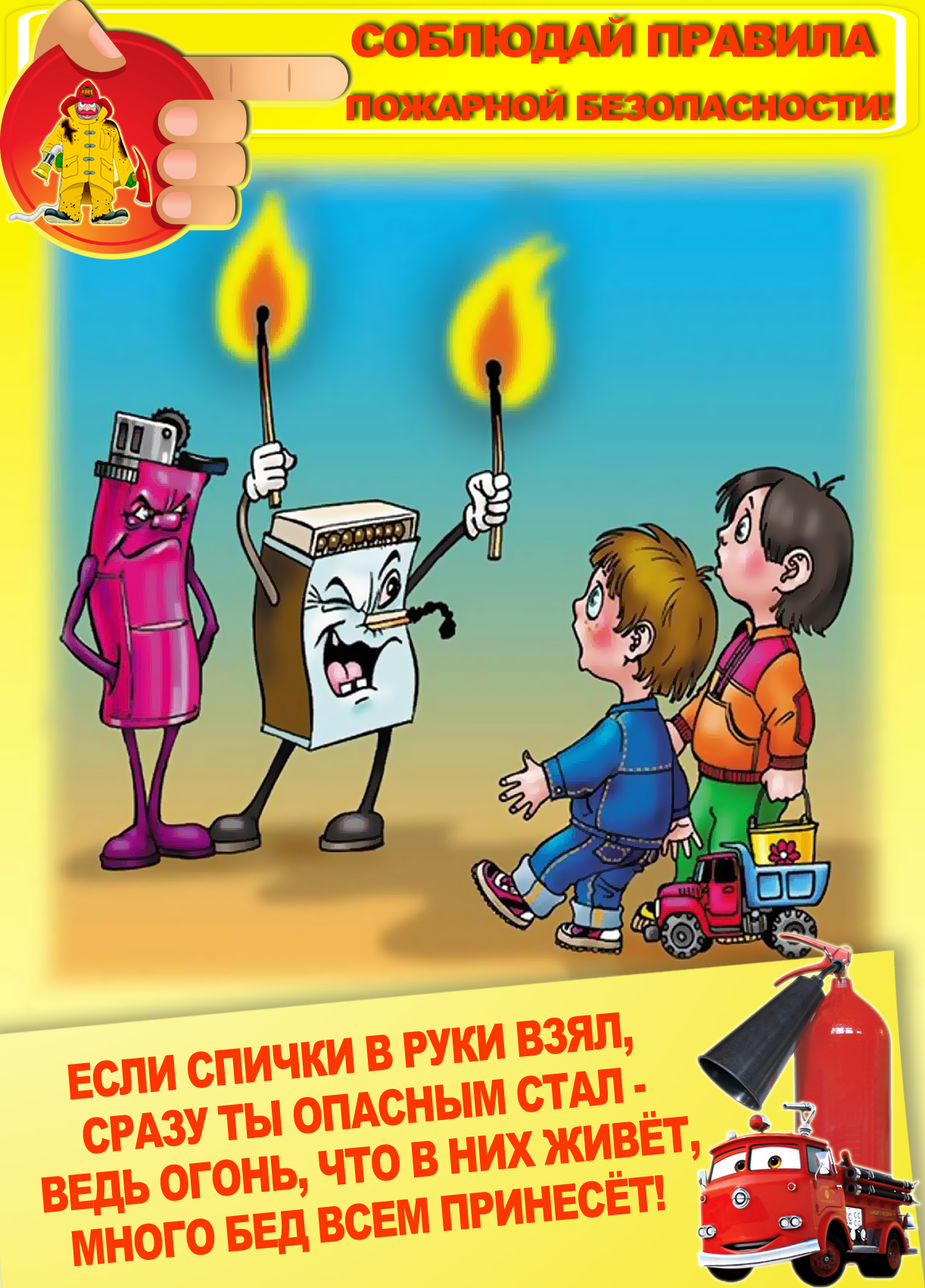 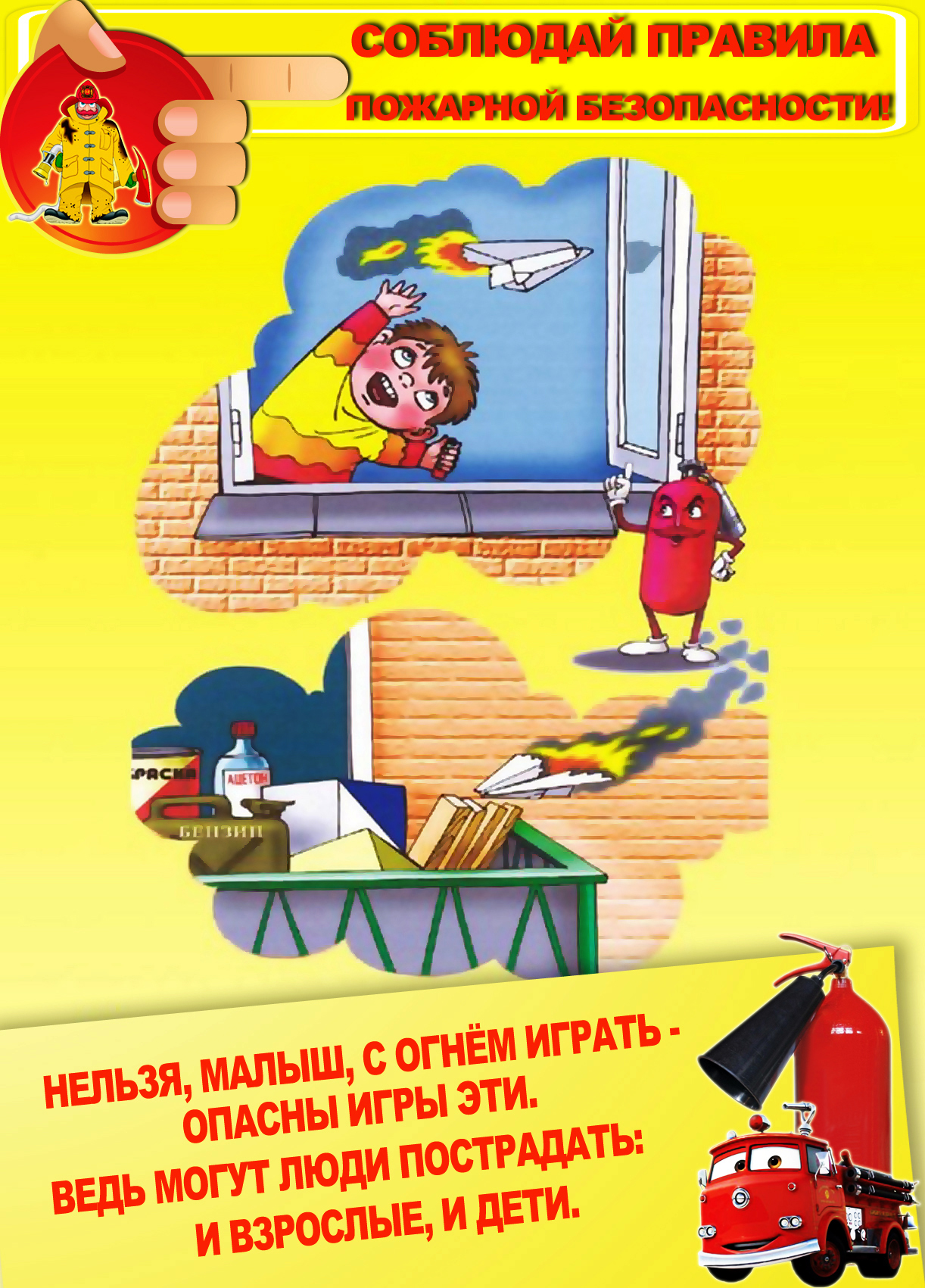 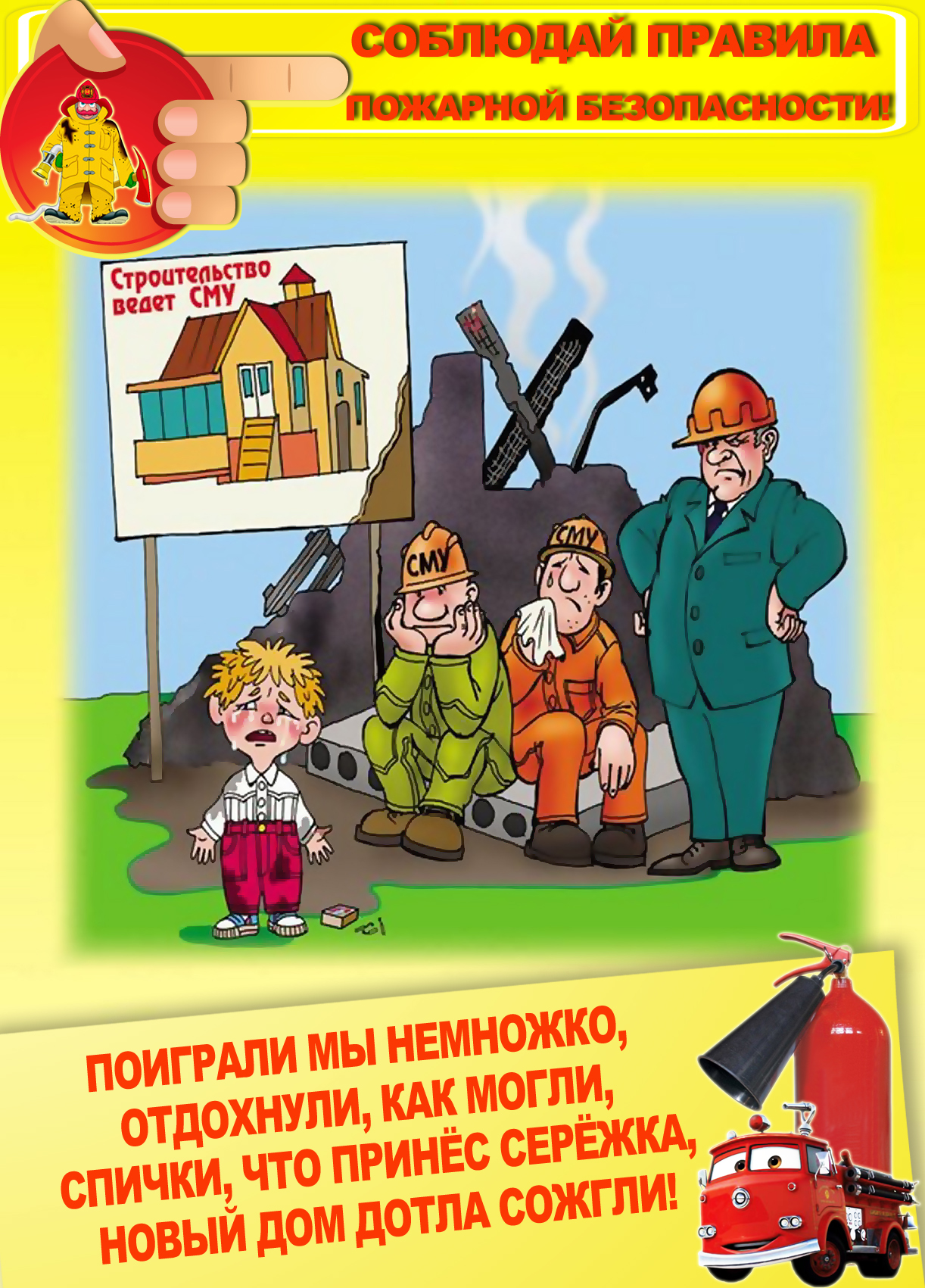 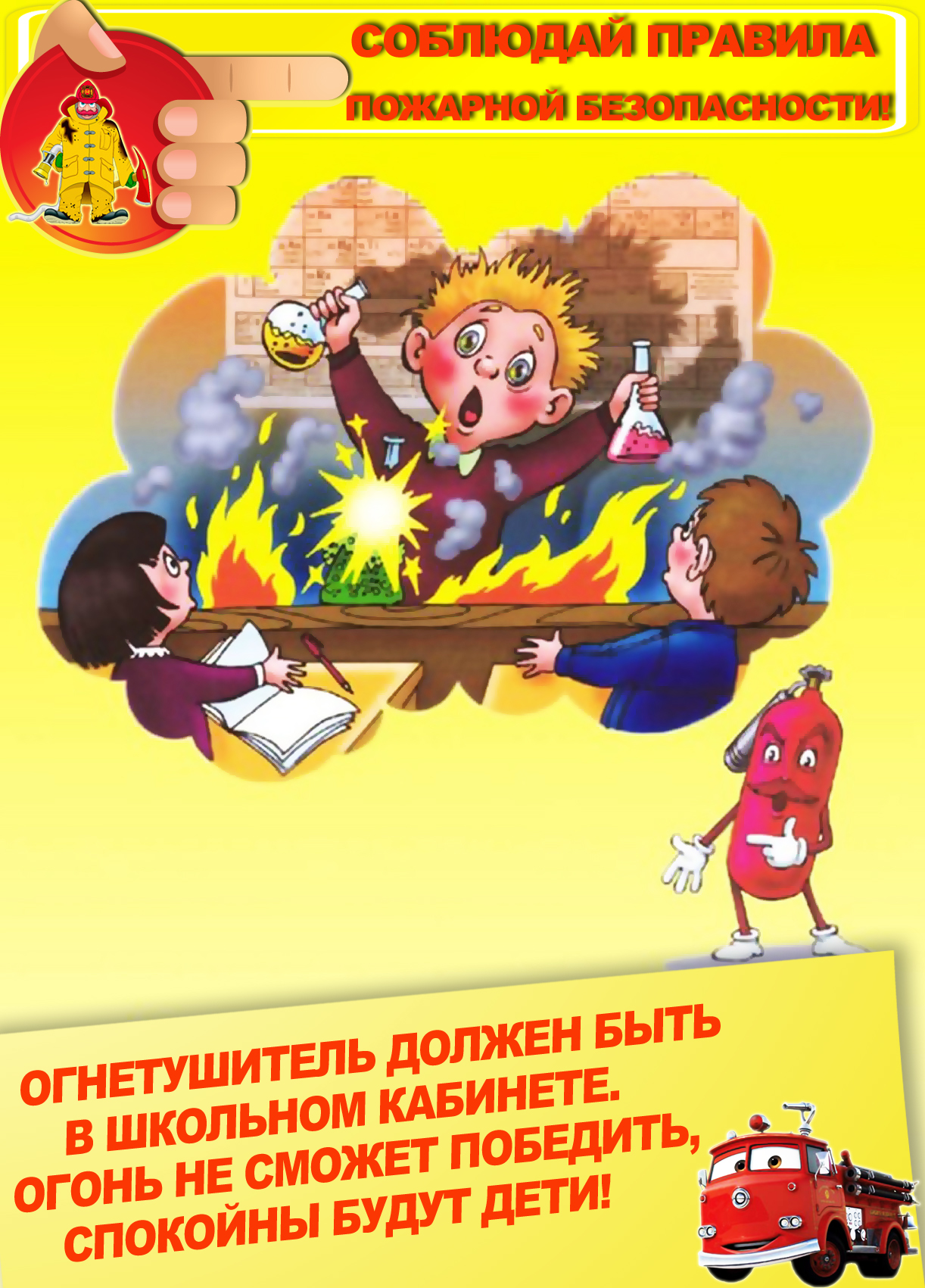 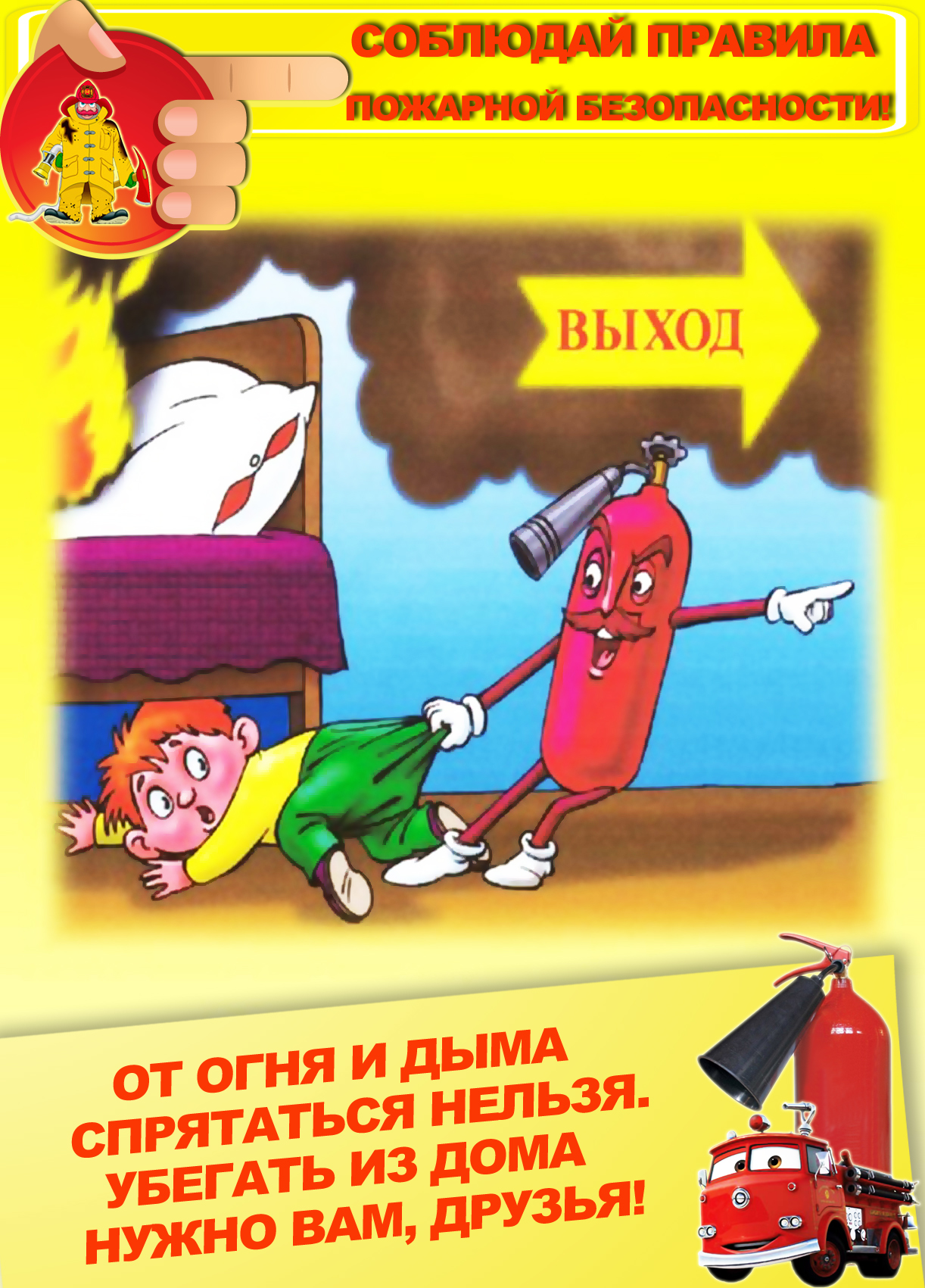 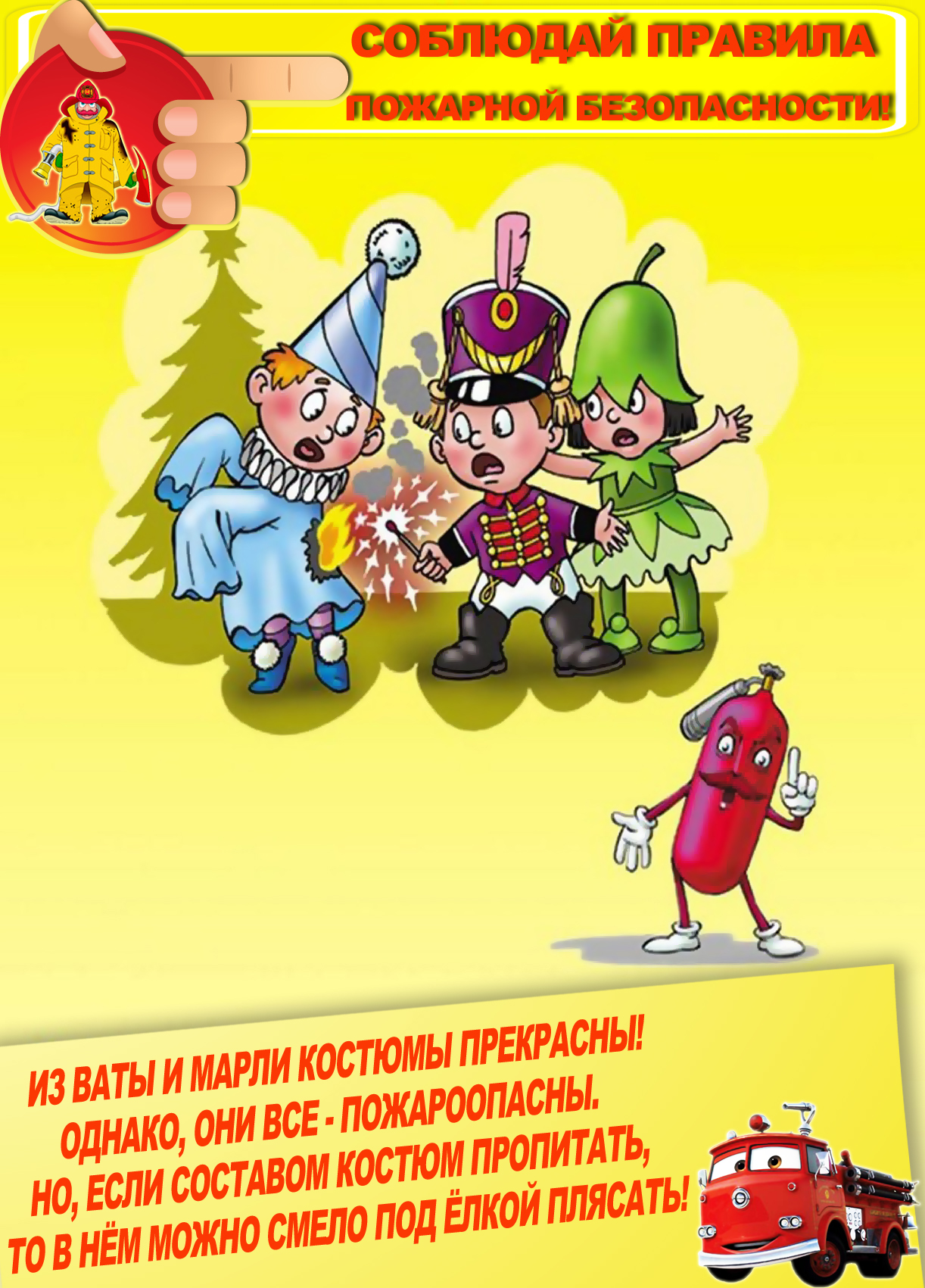 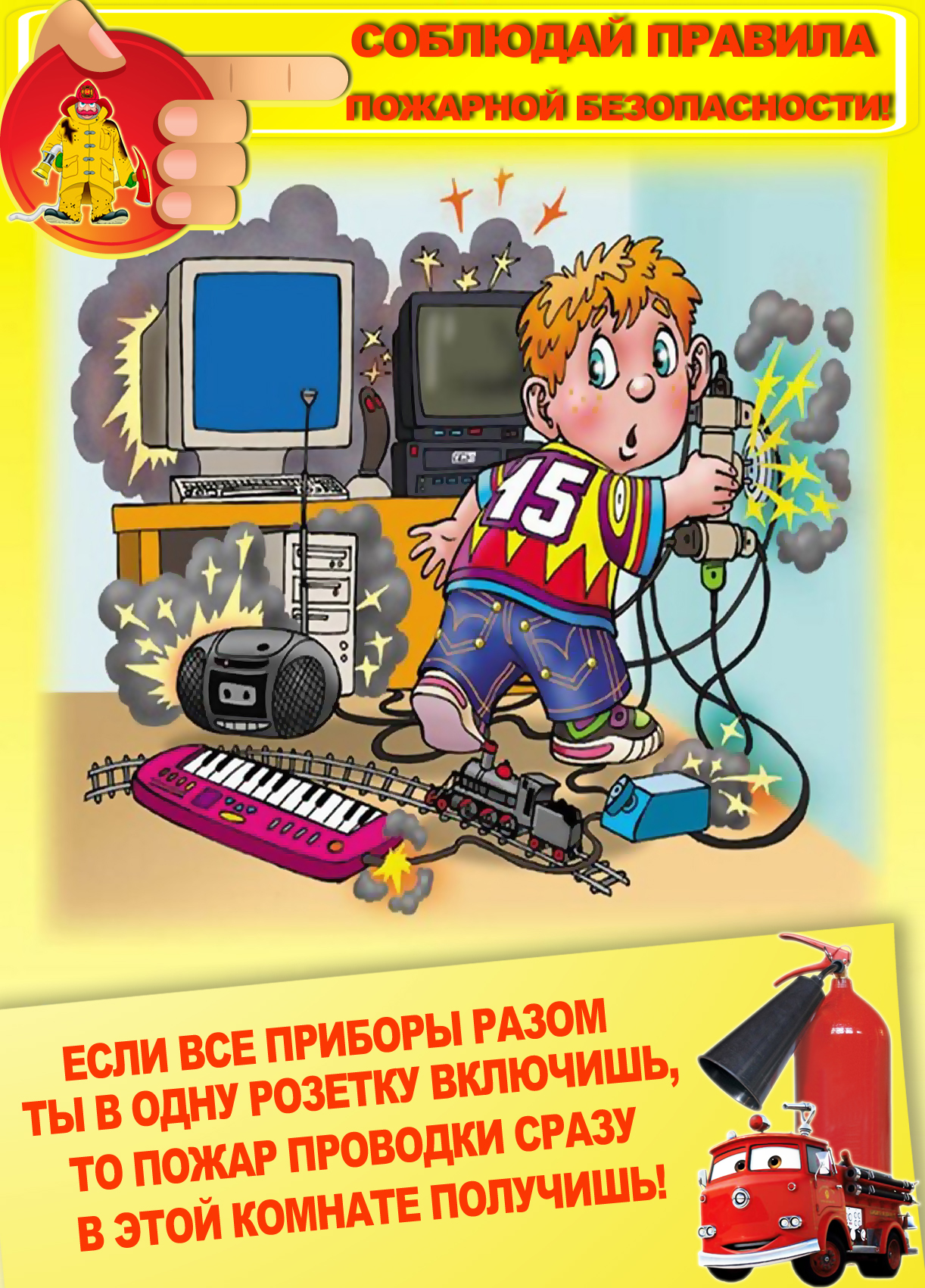 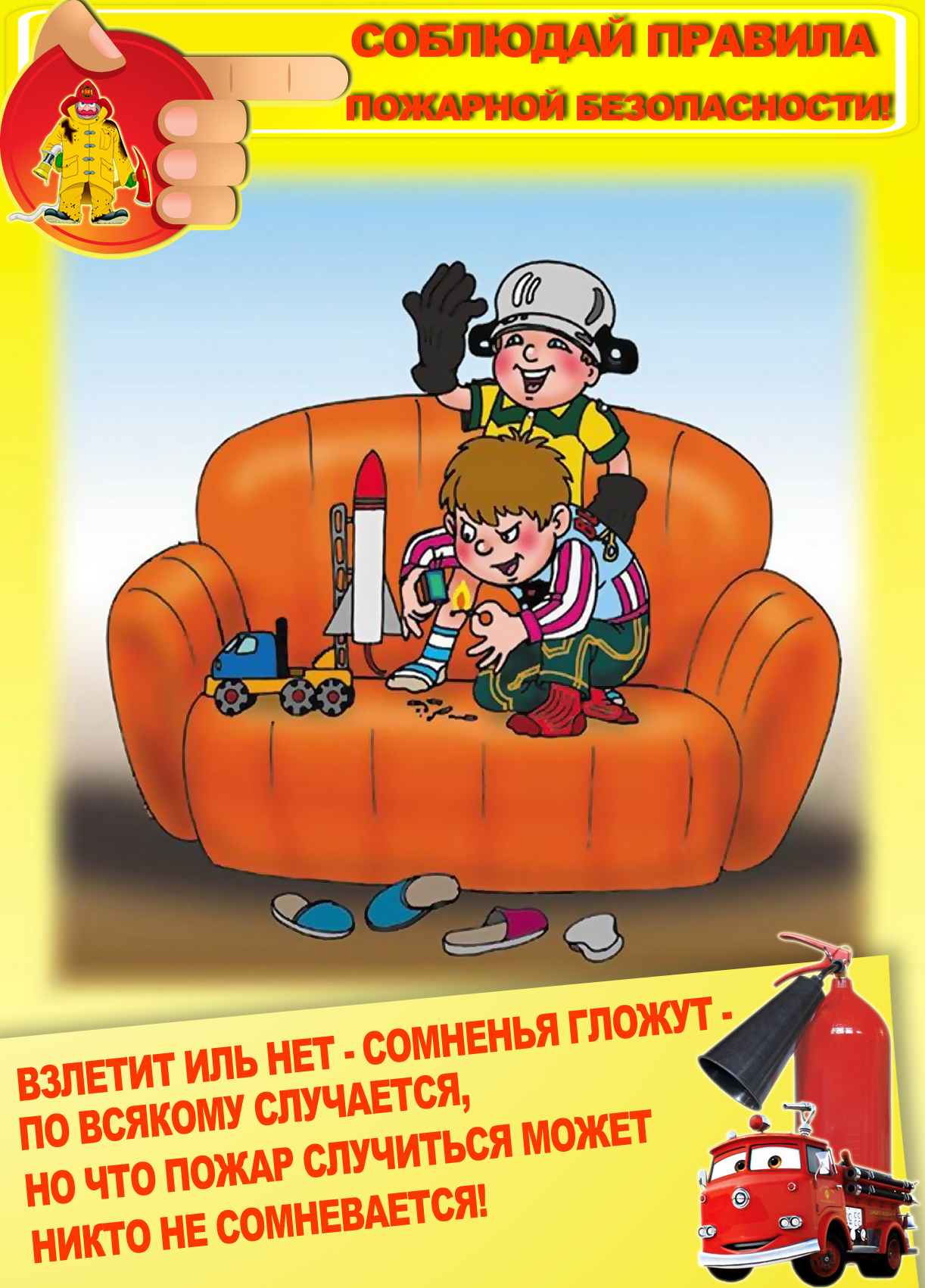 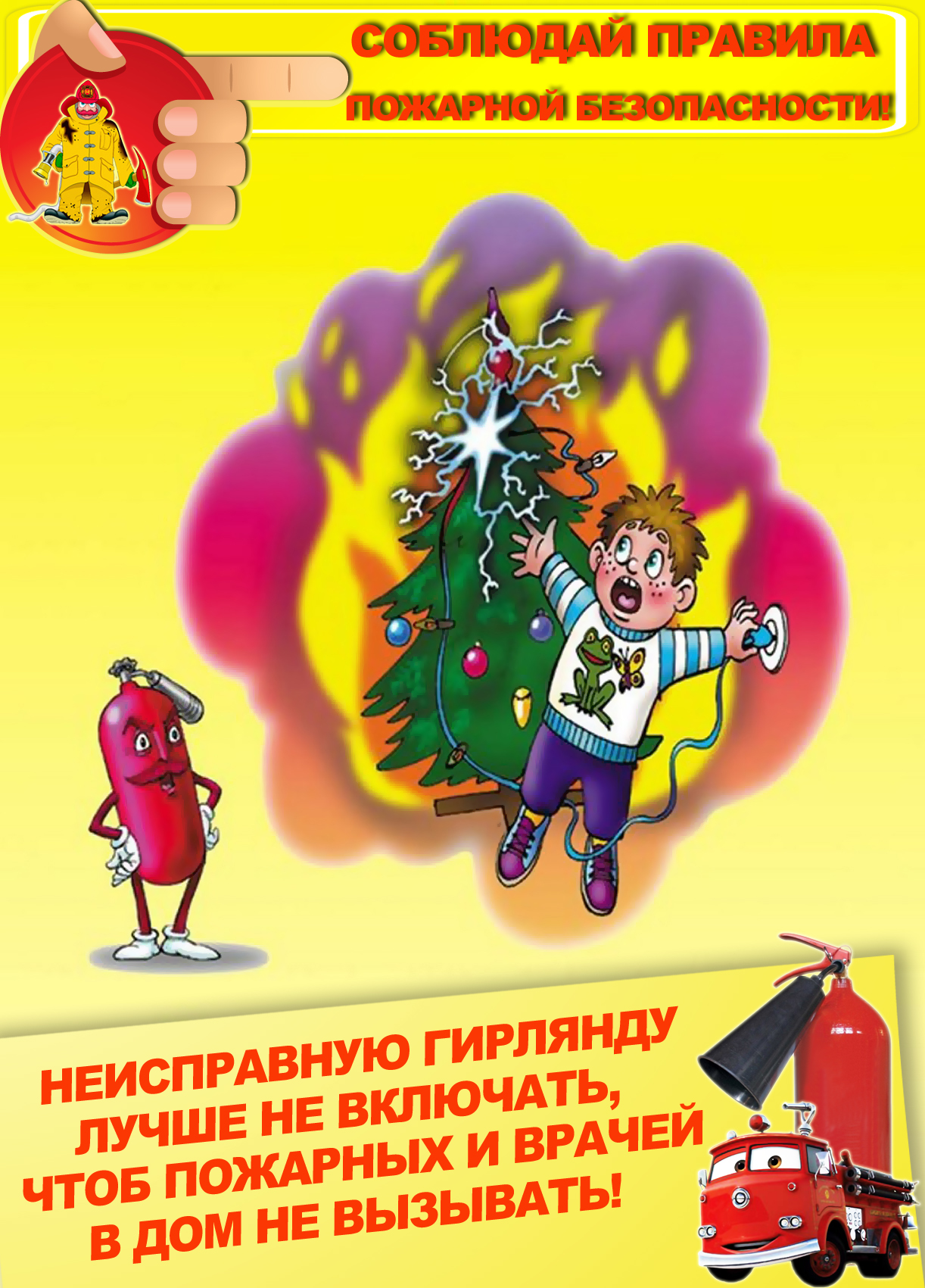 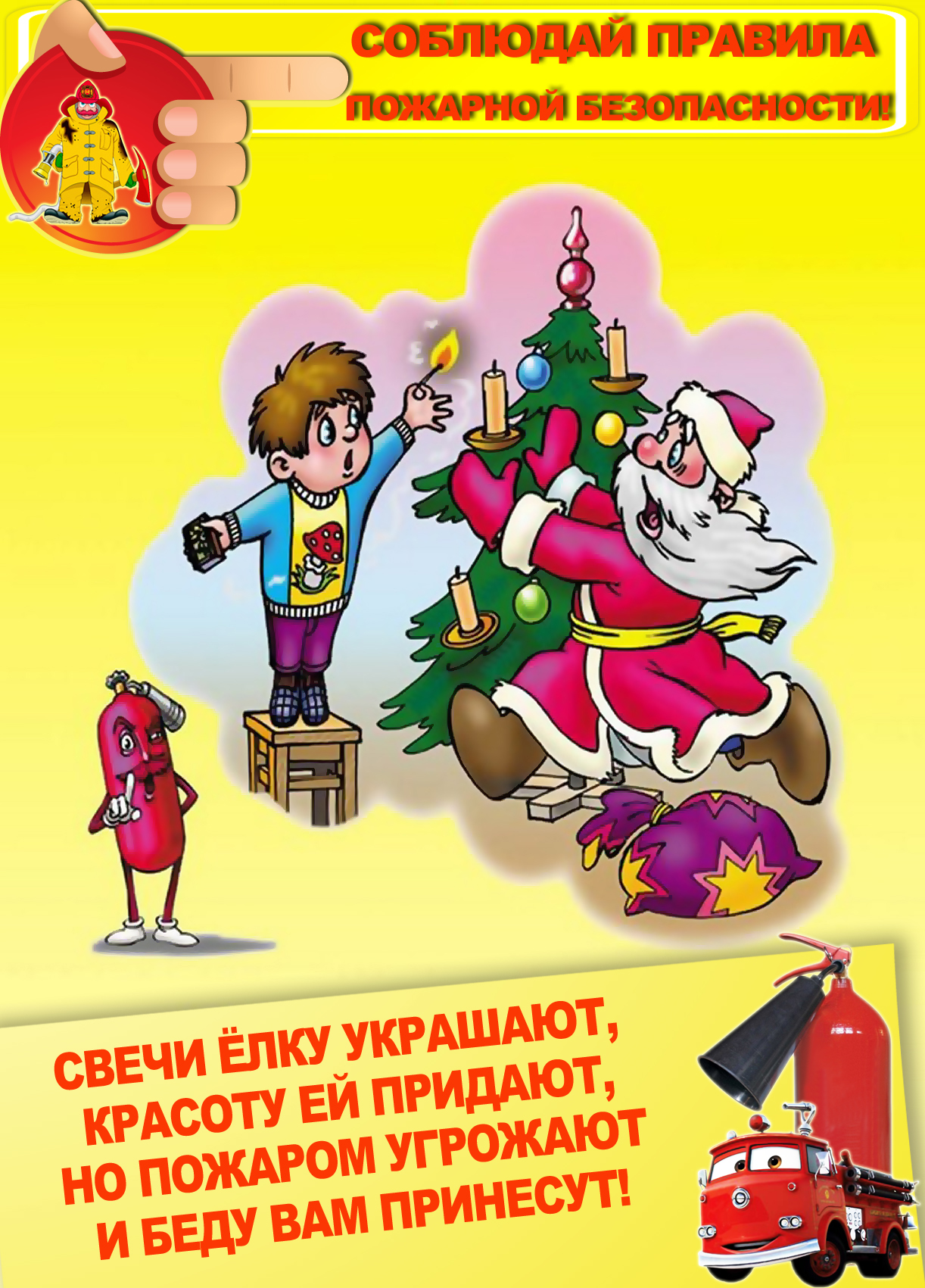 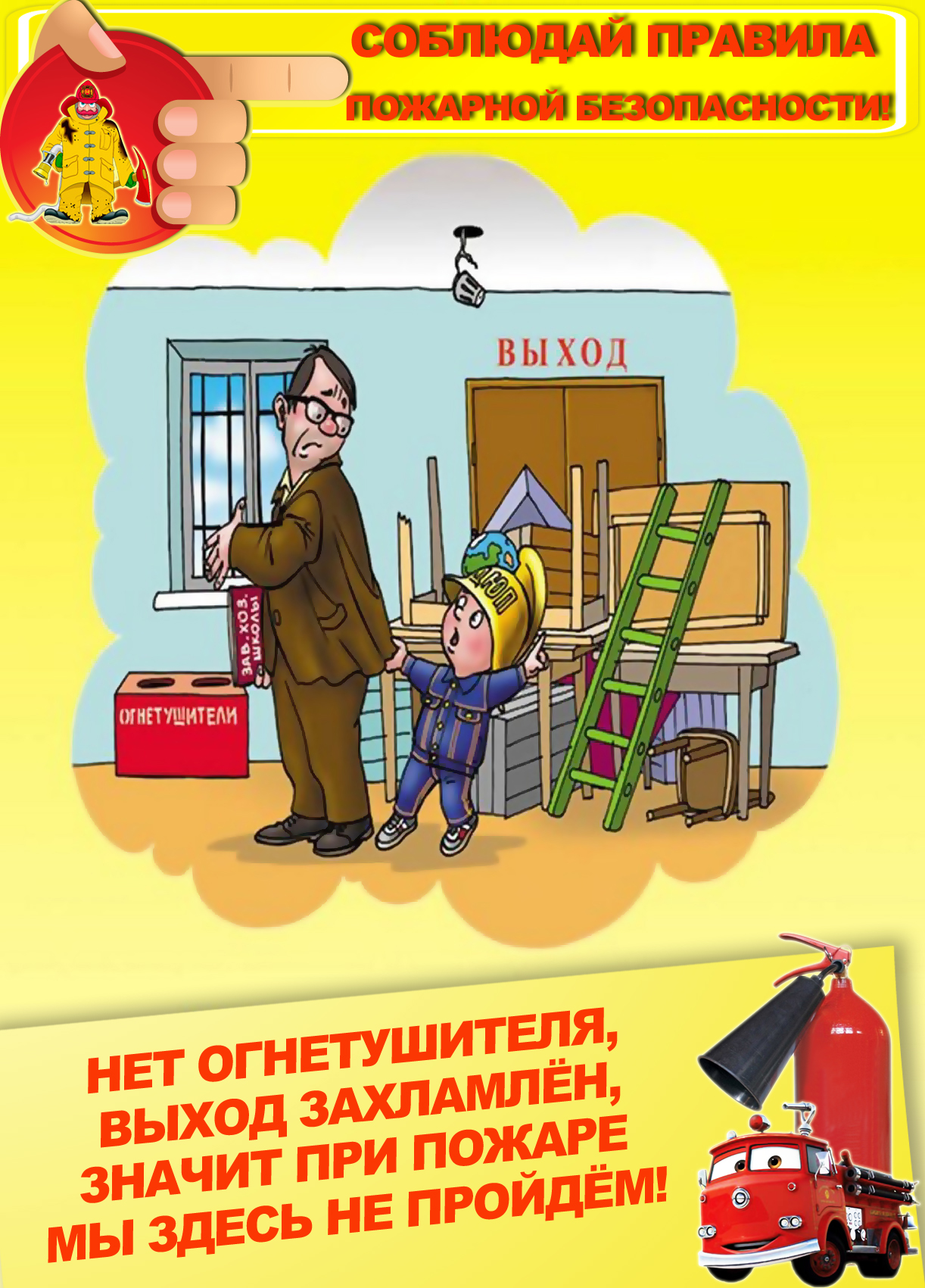 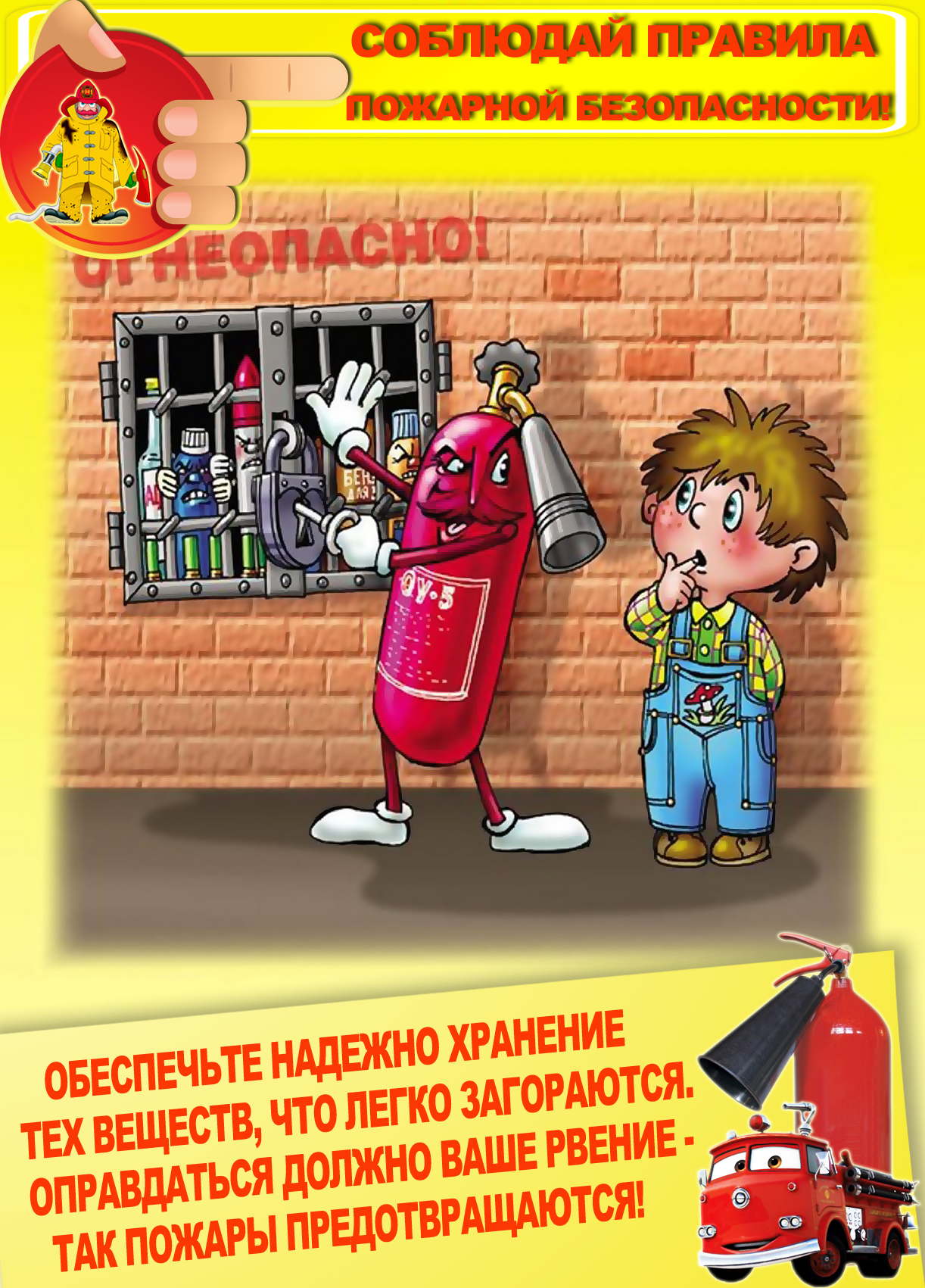 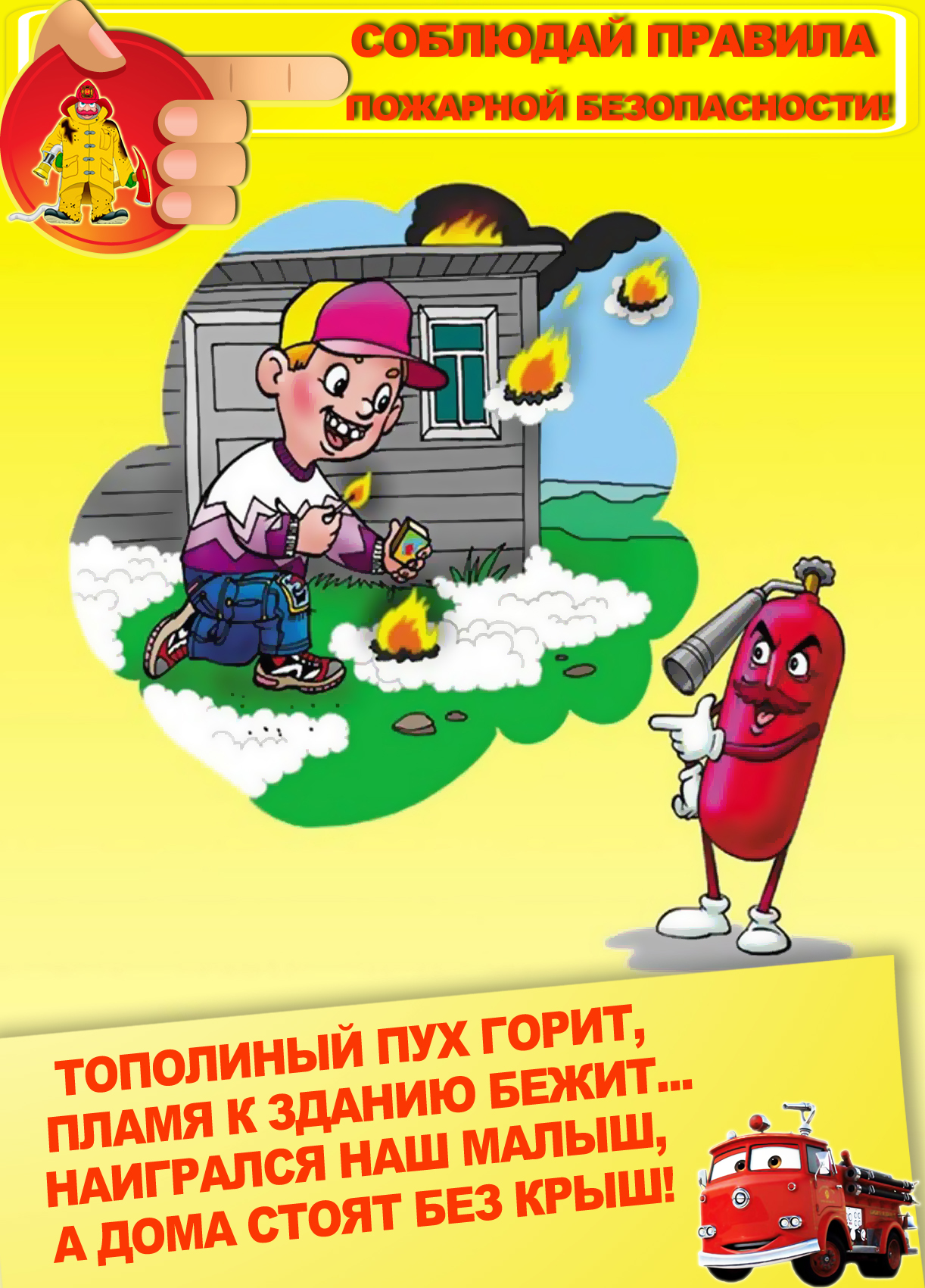 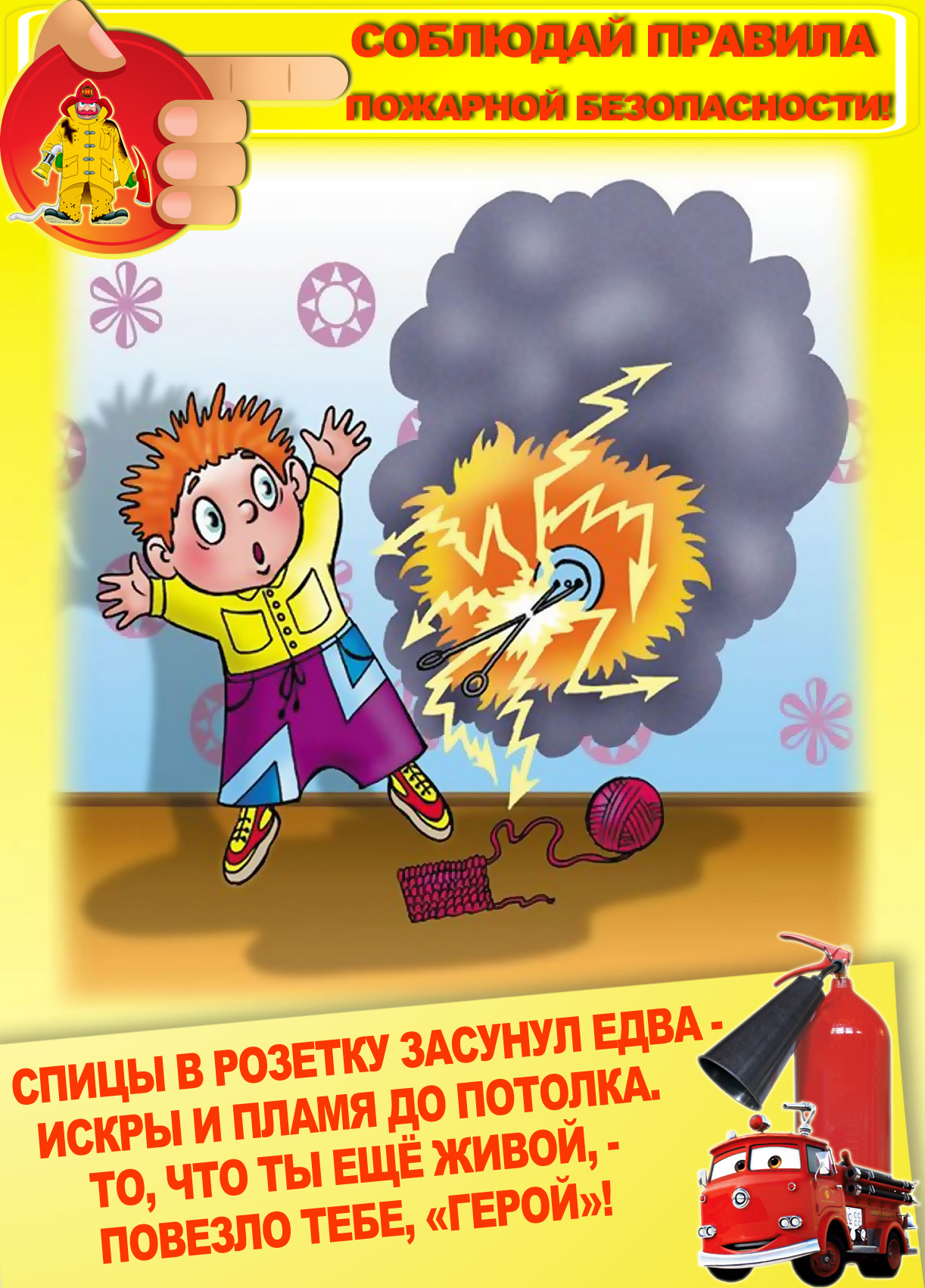 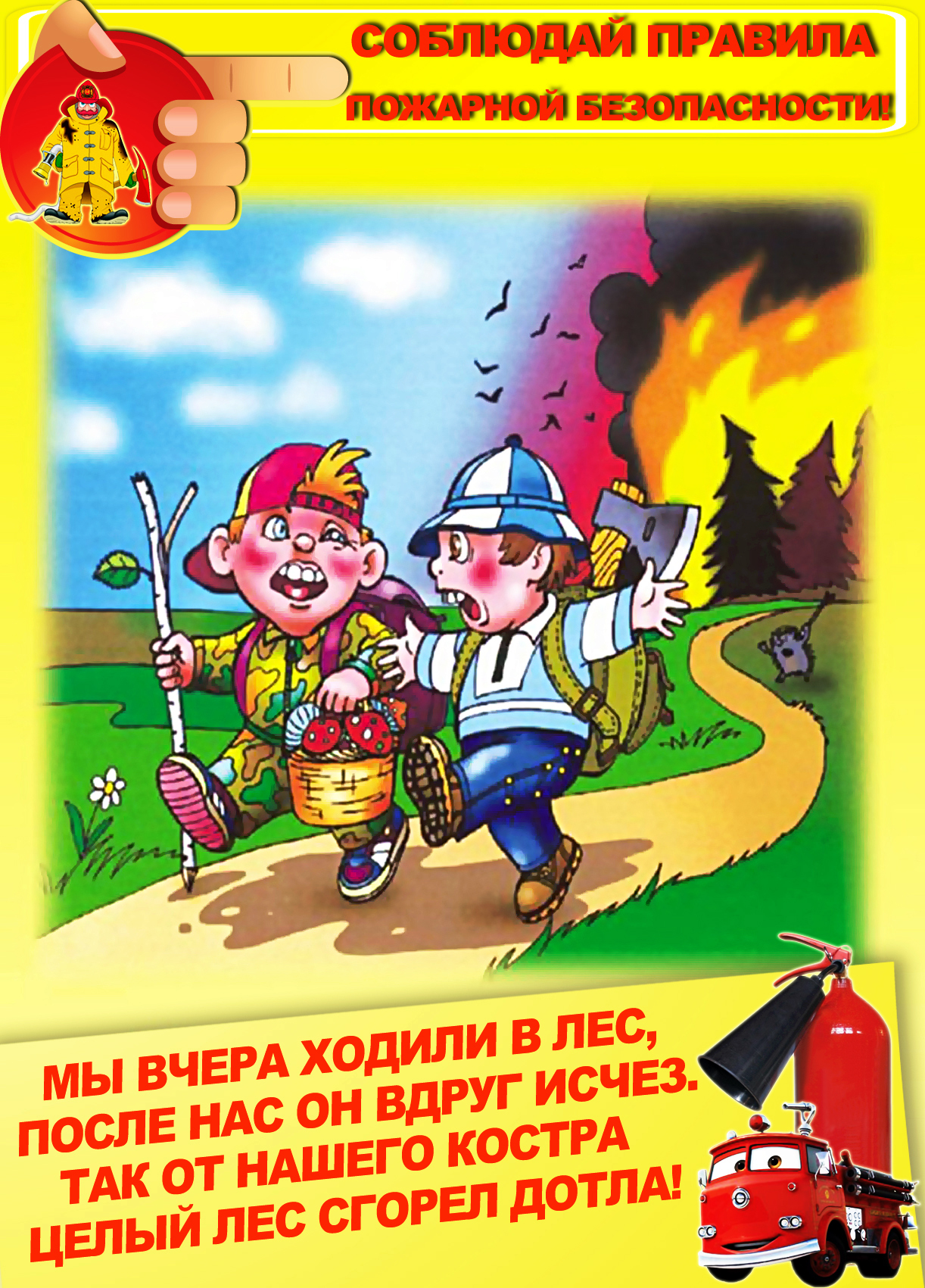 Также рекомендуем почитать:Учителям → Полезные ссылки для учителей начальных классовУченикам → Развивающая программа "Знайка"Ученикам → Тесты по математикеУчителям → Диктанты с творческим заданиемУченикам → Тренажёр "Отличник"Рейтинг: +1 Голосов: 1 28561 просмотр Комментарии (0) Нет комментариев. Ваш будет первым!<div><img src="//mc.yandex.ru/watch/28998350" style="position:absolute; left:-9999px;" alt="" /></div> 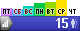 <div style="position:absolute;left:-10000px;">< img src="//top-fwz1.mail.ru/counter?id=2423557;js=na" style="border:0;" height="1" width="1" alt="Рейтинг@Mail.ru" />< /div> 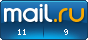 О себе Обратная связь Карта сайта Вход Использование материалов сайта разрешается только при условии установки обратной ссылки.При создании сайта использованы технологии InstantCMS Сайт учителя начальных классов Сербиной С.В. © 2020 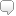 Добавить комментарий